
Prix Molson du Conseil des arts du Canada 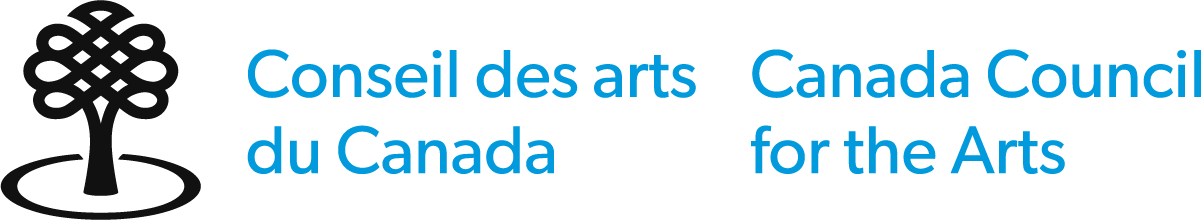 Formulaire d’identificationLes renseignements inscrits sur le formulaire d’dentification ne seront pas transmis au comité d’évaluation.Identification de l’auteur de la mise en candidatureNom légal complet	 Mme.   M.   Prof.   Dr.   AutrePseudonyme (le cas échéant)	Département, école ou établissement (le cas échéant)Adresse complèteNo de téléphone principal	No de téléphone secondaire Courriel	Site webIdentification du candidatNom légal complet	 Mme.    M.  Prof.  Dr.   AutrePseudonyme (le cas échéant)	Département, école ou établissement (le cas échéant)Adresse complèteNo de téléphone principal 	No de téléphone secondaire Courriel	Site webDéclaration de l’auteur de la mise en candidatureDans quelle langue préférez-vous communiquer avec le Conseil des arts ?    français     anglaisPour que votre mise en candidature soit admissible, vous devez confirmer tous les énoncés suivants :J’ai lu attentivement les critères d’admissibilité au prix, qui sont énoncés dans les lignes directrices, et je confirme que le candidat répond aux critères.J’accepte les conditions de ce prix et je conviens de respecter la décision du Conseil des arts.Je comprends que le Conseil des arts est assujetti à la Loi sur l’accès à l’information et la Loi sur la protection des renseignements personnels.Je comprends qu'une copie de ma mise en candidature sera envoyée au CRSH dans le cadre du processus d'évaluation courant du prix.   Je confirme :que je suis d’accord avec les déclarations ci-dessus;qu’à ma connaissance, les déclarations contenues dans cette mise en candidature sont exactes et complètes.Nom	DateDéclaration du candidat (à signer par le candidat)Dans quelle langue préférez-vous communiquer avec le Conseil des arts ?    français     anglaisPour que votre mise en candidature soit admissible, vous devez confirmer tous les énoncés suivants :En tant que candidat proposé pour un prix Molson,je suis citoyen canadien ou résident permanent du Canada conformément aux définitions que donne Immigration, Réfugiés et Citoyenneté Canada de ces expressions;j’ai lu attentivement les critères d'admissibilité pour ce prix qui sont énoncés dans les lignes directrices et je réponds à ces critères;j'accepte les conditions rattachées à ce prix et je conviens de respecter la décision du Conseil des arts;je sais que le Conseil des arts est assujetti à la Loi sur l’accès à l’information et la Loi sur la protection des renseignements personnels;je comprends que toute la documentation soumise peut servir à des fins de publicité ou de promotion liée au prix.Si je reçois le prix, j’accepte :que ma photo et des renseignements publiques sur ma carrière et des activités connexes me concernant soient utilisés pour la promotion de ces prix et à d’autres fins promotionnelles du Conseil des arts;de participer pleinement aux activités qui y sont rattachées;que je ne peux recevoir le paiement du prix jusqu’à ce que tous les rapports en retard pour les subventions et les prix du Conseil des arts soient soumis et approuvés;de garder les résultats confidentiels jusqu’à la date de l’annonce publique.  Je confirme :que je suis d’accord avec les déclarations ci-dessus;qu’à ma connaissance, les déclarations contenues dans ma mise en candidature sont exactes et complètes.Nom	DateLes données personnelles recueillies dans ce formulaire sont conservées dans le fichier de renseignements personnels correspondant au programme visé CAC ART 202. Protégé une fois rempli.  Documents requis et documentation d’appuiDocuments requisLorsque vous remplissez la trousse de mise en candidature, veuillez répondre aux critères d’évaluation énoncés dans les lignes directrices.Lettre de mise en candidature (2 pages maximum) Décrire les contributions remarquables du candidat à son domaine;Inclure la raison pour laquelle la personne devrait être considérée comme étant un candidat exceptionnel. Biographie du candidat (1 page maximum)Fournir un résumé de ses études, réalisations importantes, travaux de recherche actuels, distinctions et prix.Curriculum vitae à jour du candidat (10 pages maximum)Utilisez les sous-titres (si cela s'applique au candidat) dans l’ordre indiqué et énumérez les éléments par ordre chronologique, en commençant par le plus récent :informations biographiques (y compris les diplômes);expérience professionnelle;affiliations et activités professionnelles;expérience de supervision ou de mentorat;prix et distinctions;historique de financement;publications ou œuvres choisies. Lettres d’appui d’experts en la matière (3 lettres maximum)Les lettres doivent être rédigées en français ou en anglais.Les experts peuvent être du Canada ou d’ailleurs. S’il s’agit d’une traduction d’une autre langue, l’original doit également être soumis.Il est préférable que l’auteur de la mise en candidature partage le contenu de sa soumission avec les experts qui appuient sa démarche; ceux-ci sont priés d’éviter les répétitions. Documents d’appui écrits de sources externes indépendantes (3 maximum, jusqu’à 4 pages chacun)Articles, revues de presse, commentaires, articles promotionnels. Chaque document, en français ou en anglais doit être une reproduction de haute qualité. S’il s’agit d’une traduction d’une autre langue, le texte original doit également être soumis.Instructions Les fichiers doivent être en format : .pdf, .doc, .docx, .txt, .rtf.N’utilisez pas de signe de ponctuation, d’espaces ni de caractères spéciaux dans les noms de fichiers, qui ne doivent pas comprendre plus de 45 caractères. Prix Molson du Conseil des arts du CanadaFormulaire de mise en candidatureLes renseignements que vous fournissez à partir de ce point seront transmis au comité d’évaluation.Identification de l’auteur de la mise en candidatureNom complet	 Mme.   M.   Prof.   Dr.   AutrePseudonyme (le cas échéant)	Département, école ou établissement (le cas échéant)Identification du candidatNom complet	 Mme.   M.   Prof.   Dr.   AutrePseudonyme (le cas échéant)Département, école ou établissement (le cas échéant)Ville et province / territoire Catégorie à laquelle se rattache la mise en candidatureCochez une seule case :   arts     sciences humaines et sciences sociales Le Conseil des arts se réserve le droit de mettre une candidature dans une catégorie qui lui semble plus appropriée afin de s’assurer que les candidats dont l’expérience est similaire soient évalués dans la même catégorie.Identification des experts fournissant des lettres d’appui Un maximum de 3 lettres, en anglais ou en français peuvent être soumises à l’appui de cette candidature. Les auteurs de la mise en candidature doivent s’assurer que les lettres sont jointes au dossier.Premier expertNom complet	 Mme.   M.   Prof.   Dr.   Autre	Département, école ou établissement (le cas échéant)Deuxième expertNom complet	 Mme.   M.   Prof.   Dr.   Autre	Département, école ou établissement (le cas échéant)Troisième expertNom complet	 Mme.   M.   Prof.   Dr.   AutreDépartement, école ou établissement (le cas échéant)Liste de vérificationUtiliser cette liste pour confirmer que vous avez rempli toutes les sections pertinentes du formulaire et joint toute la documentation d’appui requise.Vous devez joindre la documentation suivante dans l’ordre mentionnés ci-dessous.	Formulaire d’identification (confidentiel) Identification de l’auteur de la mise en candidatureIdentification du candidat Déclaration de l’auteur de la mise en candidatureDéclaration du candidat	Formulaire de mise en candidatureIdentification de l’auteur de la mise en candidatureIdentification du candidat Catégorie à laquelle se rattache la mise en candidatureIdentification des experts fournissant des lettres d’appui	Documents requisUne lettre de mise en candidature (2 pages maximum)Biographie du candidat (1 page maximum)Curriculum vitae à jour du candidat (10 pages maximum)Lettres d’appui des experts en la matière (3 lettres maximum)Documents d’appui écrits provenant de sources externes indépendantes (3 maximum, jusqu’à 4 pages chacun)Envoyer votre formulaire de mise en candidature rempli et vos documents requis en un seul courriel à prix-molson@conseildesarts.ca au plus tard à 23 h 59 (heure locale) le jour de la date limite.La taille maximale du fichier, pièces jointes comprises, doit être de 25Mo.Si vous ne recevez pas un courriel de confirmation dans les 3 jours ouvrables, veuillez nous contacter afin de confirmer la réception de votre mise en candidature.Les mises en candidature incomplètes ou tardives ne seront pas évaluées.